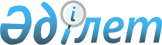 Об утверждении государственного образовательного заказа на дошкольное воспитание и обучение, размера родительской платы на 2020 годПостановление акимата Жаркаинского района Акмолинской области от 19 мая 2020 года № А-5/138. Зарегистрировано Департаментом юстиции Акмолинской области 21 мая 2020 года № 7860
      В соответствии с Законом Республики Казахстан от 23 января 2001 года "О местном государственном управлении и самоуправлении в Республике Казахстан", подпунктом 8-1) пункта 4 статьи 6 Закона Республики Казахстан от 27 июля 2007 года "Об образовании", акимат Жаркаинского района ПОСТАНОВЛЯЕТ:
      1. Утвердить прилагаемый государственный образовательный заказ на дошкольное воспитание и обучение, размер родительской платы на 2020 год.
      2. Контроль за исполнением настоящего постановления возложить на заместителя акима района Баегизову Г.М.
      3. Настоящее постановление вступает в силу со дня государственной регистрации в Департаменте юстиции Акмолинской области, вводится в действие со дня официального опубликования и распространяется на правоотношения, возникшие с 1 января 2020 года. Государственный образовательный заказ на дошкольное воспитание и обучение, размер родительской платы на 2020 год
					© 2012. РГП на ПХВ «Институт законодательства и правовой информации Республики Казахстан» Министерства юстиции Республики Казахстан
				
      Аким Жаркаинского района

М.Балпан
Утвержден
постановлением акимата
Жаркаинского района
от "19" мая 2020 года
№ А-5/138
№
Вид дошкольной организации образования
Количество воспитанников организаций дошкольного воспитания и обучения
Количество воспитанников организаций дошкольного воспитания и обучения
Средняя стоимость расходов на одного воспитанника в месяц (тенге)
Средняя стоимость расходов на одного воспитанника в месяц (тенге)
Размер родительской платы в дошкольных организациях образования в месяц (тенге)
Размер родительской платы в дошкольных организациях образования в месяц (тенге)
№
Вид дошкольной организации образования
государственный
частный
государственный
частный
государственный
частный
1.
Мини-центр с полным днем пребывания при школе в городской местности
60
-
31525
-
до 3 лет - 7350

от 3 до 6 лет - 9450
-
2.
Мини-центр с полным днем пребывания при школе в сельской местности
120
-
35103
-
до 3 лет - 6600

от 3 до 6 лет - 7350
-
3.
Мини-центр с неполным днем пребывания при школе в сельской местности
14
-
25571
-
до 3 лет - 6000

от 3 до 6 лет - 6600
-
4.
Детский сад "Солнышко" города Державинск Жаркаинского района 
-
85
-
30107
-
от 3 до 6 лет - 10000